APPLICATION FORM“Leonardo 4 Children 2021” competitionArt & Science on Gender Equality(for 13-18 years old teenagers)Please fill in this application form and send it to: leonardo@carano4children.orgéInizio modulo*Mandatory fieldsBy submitting the application, the applicant agrees with the “Terms and conditions﻿” of this competition and the Privacy policy ﻿* yes             The applicant declares that it has received the authorization of the legal representatives of the participating teenager to take part in the competition. In case the child will win an award, specific proof of authorization of the legal representatives of the teenager and related contact details (name, surname, email) will be requested.  * yesThe applicant authorises, on the basis of an explicit authorization of the legal representatives, the “Carano 4 Children” foundation to use and publish the name and surname of the participating teenager. yes noPlease attach the PDF version of the project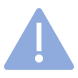 Name adult*School *City*Role (teacher, parent, other)*Country*E-mail*Artistic topic A1. Music A2. Drawing and Painting A3. Sculpture A4. Architecture and Design A5. Fashion A6. DanceScientific topic S1. Aeronautics, Astronomy and Space S2. Climate and Environment S3. Energy S4. Informatics e Telecommunications  S5. Mechanics & Transport S6. BiologyTitle of the Project 